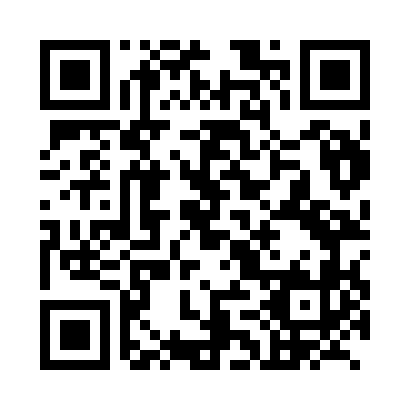 Prayer times for Nimule, South SudanWed 1 May 2024 - Fri 31 May 2024High Latitude Method: NonePrayer Calculation Method: Egyptian General Authority of SurveyAsar Calculation Method: ShafiPrayer times provided by https://www.salahtimes.comDateDayFajrSunriseDhuhrAsrMaghribIsha1Wed4:245:4211:493:085:567:062Thu4:235:4111:493:085:567:063Fri4:235:4111:493:095:567:064Sat4:235:4111:493:095:567:065Sun4:225:4111:483:095:567:066Mon4:225:4111:483:095:567:067Tue4:225:4011:483:095:567:068Wed4:225:4011:483:105:567:079Thu4:215:4011:483:105:567:0710Fri4:215:4011:483:105:567:0711Sat4:215:4011:483:105:567:0712Sun4:215:4011:483:115:567:0713Mon4:205:4011:483:115:577:0714Tue4:205:4011:483:115:577:0815Wed4:205:4011:483:115:577:0816Thu4:205:4011:483:125:577:0817Fri4:205:4011:483:125:577:0818Sat4:205:4011:483:125:577:0819Sun4:195:4011:483:125:577:0920Mon4:195:4011:483:135:577:0921Tue4:195:4011:483:135:577:0922Wed4:195:4011:493:135:587:0923Thu4:195:4011:493:135:587:1024Fri4:195:4011:493:145:587:1025Sat4:195:4011:493:145:587:1026Sun4:195:4011:493:145:587:1027Mon4:195:4011:493:145:587:1128Tue4:195:4011:493:155:587:1129Wed4:195:4011:493:155:597:1130Thu4:195:4011:493:155:597:1131Fri4:195:4011:503:155:597:12